Ata do exame de qualificação do curso de Mestrado Stricto sensu profissional, área de concentração Interdisciplinar em Saúde, Sociedade & Ambiente, realizado no dia xxxx de xxxxxx de 201X.Aos xxxx dias do mês de xxxx de dois mil e xxxxx, na sala do Jequi/SaSA do campus 1 da Universidade Federal dos Vales do Jequitinhonha e Mucuri (UFVJM), a banca examinadora foi composta pelos docentes xxxxxxxx (orientador), xxxxxx (UFVJM), xxxxxxxx (xxxxx) e xxxxxxx (XXXX) reuniu-se para o exame oral de qualificação do discente xxxx xxxx xxxxxx, regularmente matriculada no curso de Mestrado Stricto sensu Interdisciplinar em Saúde, Sociedade & Ambiente da Faculdade de Ciências Biológicas e da Saúde (FCBS) da UFVJM. O exame teve inicio as xx:xx horas e durante os primeiros xxxx minutos o discente apresentou a metodologia e os resultados de seu projeto de pesquisa intitulado “XXXXXXXXXXXXXXXXXX”. A seguir a banca arguiu o discente sobre o trabalho desenvolvido no mestrado. Depois de encerradas as discussões, os membros da banca examinadora reuniram-se para avaliar o desempenho da discente, considerando-o APROVADO por unanimidade. A decisão foi então levada ao conhecimento do discente e para constar, eu, xxx xxx xxxxxx, orientador, lavrei a presente ata que após lida e aprovada foi assinada por todos os membros da banca examinadora.Prof(a).. xxxx xxxx xxxxx  					Prof(a).. xxxx xxxx xxxxx 					Prof(a).. xxxx xxxx xxxxx 					Prof(a).. xxxx xxxx xxxxx 					Ciente: 				 Discente: Xxxx xxxxx xxxxxDECL.         /201X/PPGSaSA/UFVJMDECLARAÇÃODeclaramos, para fins curriculares, que os professores 1) xxxxxxxx xxxx xxxxxx, orientador(a), 2) xxxxxxxx xxxx xxxxxx (co-orientadora) 3) Mara Lucia Ramalho 4) Silvia Regina Paes e 5) xxxxxxxx xxxx xxxxxx participaram da Comissão Examinadora do trabalho de Qualificação, intitulado “XXXXXXXXXXXXXXXXXXXXXXXXXXXXX”, apresentado pelo pós-graduando xxxxxxxx xxxx xxxxxx no dia xx/xx/201X, no Programa de Pós-Graduação em Saúde, Sociedade & Ambiente, nível de Mestrado Profissional, área de concentração Interdisciplinar (linha de pesquisa ‘Educação, cultura e saúde’), da Faculdade de Ciências Biológicas e da Saúde (FCBS) da Universidade Federal dos Vales do Jequitinhonha e Mucuri.Diamantina, em xx de xxxxxxx de 201X.Prof. Dr. Harriman Alley MoraisCoordenação PPGSaSA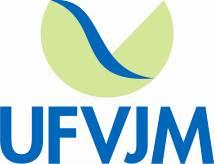 MINISTÉRIO DA EDUCAÇÃOUNIVERSIDADE FEDERAL DOS VALES DO JEQUITINHONHA E MUCURIDIAMANTINA – MINAS GERAIS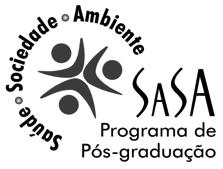 MINISTÉRIO DA EDUCAÇÃOUNIVERSIDADE FEDERAL DOS VALES DO JEQUITINHONHA E MUCURIDIAMANTINA – MINAS GERAIS